   OPEN AIR 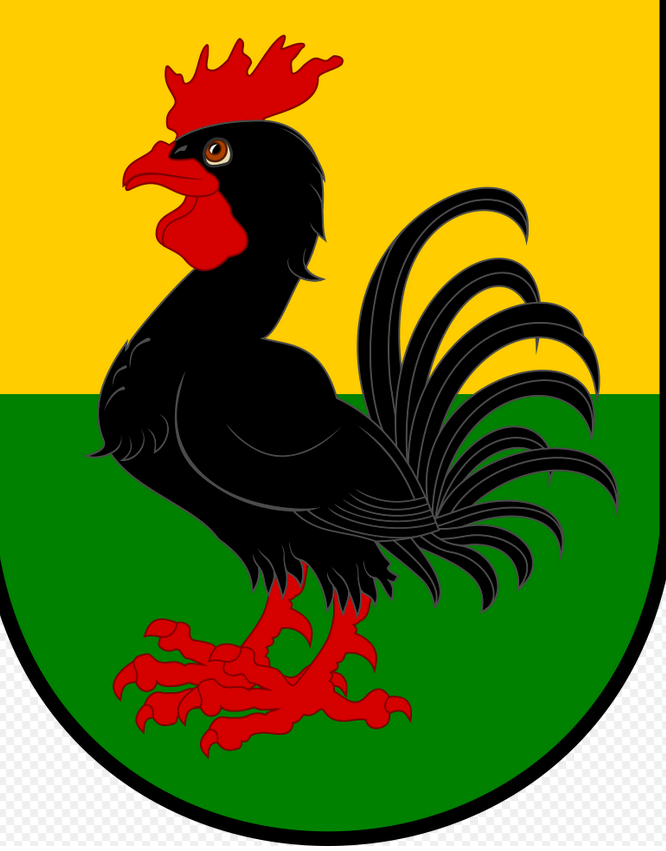 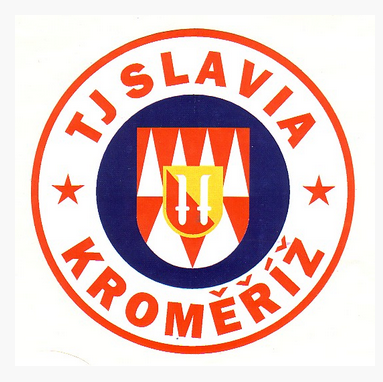 LUDSLAVICERočník rapid turnaje pod otevřeným nebemPořadatel: 				Šachový klub Slavia Kroměříž a Obec LudslaviceTermín:				Sobota 4. září 2021Hrací systém:    	Švýcarský systém na 9. kol řízený PC se zápočtem na FIDE rapid EloHrací tempo:			2 x 10min + 5s za tahČasový harmonogram:		Prezentace hráčů: 8.00 – 9.00h										                     				Zahájení 9.15h        1. - 4. kolo                                                                         přestávka na oběd5. - 9. kolo vyhlášení výsledků: 16:00hMísto konání:		           Sportovní areál Ludslavice 155 (hřiště)Ředitel turnaje: 			Miroslav Beneš, mobil: 734 695 455                                                          email: mirabenes@seznam.czHlavní rozhodčí:	               	Josef Bednařík 	             			Mobil: 773 211 196Startovné:	150 Kč včetně obědaZávazné přihlášky:	Budou obsahovat jméno, příjmení, datum narození, oddíl.Zasílejte na email ředitele turnaje: mirabenes@seznam.cz nebo telefonicky na 734 695 455. Uzávěrka přihlášek je 31.8. 2021 nebo po naplnění kapacity 80 hráčů. Přednost dostanou hráči, kteří uhradí startovné předem, a to převodem na účet pořadatele:Číslo účtu:  86-3904090217 / 0100Hodnocení pořadí:	1. body, 2. Střední Buchholz, 3. Buchholz, 4. Sonneborn-Berger 5. Počet výherCeny:	1. Místo 6 000 Kč,                        6. místo 800 Kč  2. Místo 4 000 Kč                         7. místo 700 Kč      3. Místo 2 000 Kč                         8. místo 600 Kč4. Místo 1 500 Kč                         9. místo 500 Kč5. místo 1 000 Kč                         10. místo 400 KčObčerstvení: 	bohaté občerstvení zajištěno po celou dobu turnaje, i po něm.Hrací materiál: 	částečně zajistí pořadatel, nicméně každá dvojice přiveze jednu šachovou soupravu a funkční digitální hodiny!!!!! Akce se koná za každého počasí.                     Na Vaši účast se těší tým pořadatelů!(Pořadatel si vyhrazuje právo na změnu propozic, to zejména z důvodu nepříznivé epidemiologické situace a aktuálně platných omezení!)